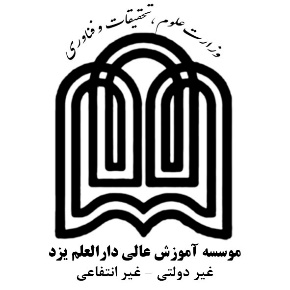 1-بیان مسئله :2-پرسش های اصلی و فرعی:3-اهداف پژوهش:4-فرضیه های پژوهش:55-مفروضات:6-مدل مفهومی پژوهش:7-روش پژوهش:8-قلمروی پژوهش(زمانی، مکانی، موضوعی):9-بهره وران پژوهش:10- اهمیت پژوهش : 11- روش گردآوری اطلاعات: 12- ابزار پژوهش:13- روش تجزیه و تحلیل داده ها و اطلاعات: 14- متغیر های پژوهش: 15- تعریف واژه ها، اصطلاحات و مفاهیم:16- چارچوب نظری:17- پیشینه و سوابق پژوهش: 18- ساماندهی اولیه پژوهش:19- منابع و ماخذ اولیه: